Objednávka č.  63/2023na faktuře uvádějte vždy č. objednávkyObjednatel	DodavatelMěsto Nový Bydžov	Obchodní firma : Patrik Česák	Masarykovo náměstí 1	Sídlo :	  Revoluční třída 504 01 NOVÝ BYDŽOV			  Chudonice			  50401 Nový Bydžov  IČ :         00269247	IČ : 	88046079DIČ : CZ00269247	DIČ :  Plátce DPHLhůta plnění : 06.02.2023 – 28.02.2023		Cena s DPH : 106 377,42Kč 			Dne: 06.02.2023Vyřizuje / tel. : Akceptace dne 06.02.2023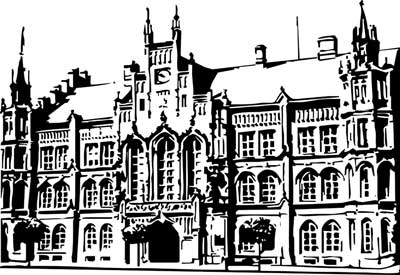 Město Nový BydžovMasarykovo náměstí 1, 504 01 Nový BydžovID schránky v ISDS: 2umb8hkObjednáváme u Vás stavební úpravy elektroinstalace (hliník/měď) včetně výměny akumulačních kamen v městském bytě č. 5, Dukelská třída č. p. 603 v Novém Bydžově.ODPAPoložkaZPÚZORJORGORGKč3612612103010301         38 385,053612517103010301         67 992,37Předběžnou kontrolu provedl a nárok schválil:Předběžnou kontrolu provedl a nárok schválil:Předběžnou kontrolu provedl a nárok schválil:Předběžnou kontrolu provedl a nárok schválil:Předběžnou kontrolu provedl a nárok schválil:Předběžnou kontrolu provedl a nárok schválil:Příkazce operace: 06.02.2023 12:00:47Příkazce operace: 06.02.2023 12:00:47Příkazce operace: 06.02.2023 12:00:47Příkazce operace: 06.02.2023 12:00:47Příkazce operace: 06.02.2023 12:00:47Příkazce operace: 06.02.2023 12:00:47Správce rozpočtu:  Správce rozpočtu:  Správce rozpočtu:  Správce rozpočtu:  Správce rozpočtu:  Správce rozpočtu:  Datum: 06.02.2023Datum: 06.02.2023Datum: 06.02.2023